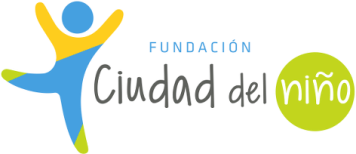 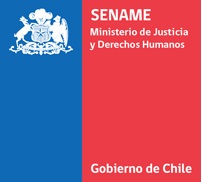 PLAN DE INSERCIÓN LABORAL                   NOMBRE Y FIRMA ADOLESCENTE/JOVEN                                                             NOMBRE Y FIRMA PROFESIONAL RESPONSABLE                                  													       Asesor LaboralPrograma de Intermediación Laboral Ciudad del NiñoInformación personalInformación personalNombre completo:Nombre completo:RUN: Fecha de nacimiento:Edad: Edad: DiagnósticoObjetivos específicos en Apresto Laboral (ALA)Micro logros/resultadosMicro logros/resultadosActividades principalesVerificadorVerificadorResponsableResponsableResponsablePlazo.Objetivos específicos en Apoyo Psicosocial para la  Reinserción (ASR)Micro logros/resultadosMicro logros/resultadosActividades principalesVerificadorVerificadorResponsableResponsableResponsablePlazoÁMBITO SOCIO COMUNITARIOÁMBITO SOCIO COMUNITARIOÁMBITO SOCIO COMUNITARIOÁMBITO SOCIO COMUNITARIOÁMBITO SOCIO COMUNITARIOÁMBITO SOCIO COMUNITARIOÁMBITO SOCIO COMUNITARIOÁMBITO SOCIO COMUNITARIOÁMBITO SOCIO COMUNITARIOÁMBITO SOCIO COMUNITARIOColocación laboralMicro logros/resultadosActividades principalesActividades principalesActividades principalesVerificadorVerificadorResponsablePlazoPlazoFamiliaMicro logros/resultadosActividades principalesActividades principalesActividades principalesVerificadorVerificadorResponsablePlazoPlazo Programa DerivanteMicro logros/resultadosActividades principalesActividades principalesActividades principalesVerificadorVerificadorResponsablePlazoPlazo